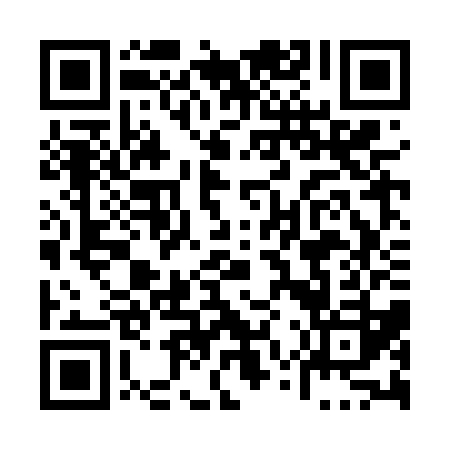 Prayer times for Desmarchais-Crawford, Quebec, CanadaMon 1 Jul 2024 - Wed 31 Jul 2024High Latitude Method: Angle Based RulePrayer Calculation Method: Islamic Society of North AmericaAsar Calculation Method: HanafiPrayer times provided by https://www.salahtimes.comDateDayFajrSunriseDhuhrAsrMaghribIsha1Mon3:125:1012:586:218:4610:442Tue3:135:1112:596:218:4610:433Wed3:145:1112:596:218:4610:434Thu3:155:1212:596:218:4610:425Fri3:175:1312:596:218:4510:416Sat3:185:1312:596:218:4510:407Sun3:195:1412:596:218:4410:398Mon3:205:151:006:208:4410:389Tue3:215:161:006:208:4310:3710Wed3:235:161:006:208:4310:3611Thu3:245:171:006:208:4210:3512Fri3:255:181:006:198:4210:3413Sat3:275:191:006:198:4110:3314Sun3:285:201:006:198:4010:3115Mon3:305:211:006:188:3910:3016Tue3:315:221:006:188:3910:2917Wed3:335:231:016:188:3810:2718Thu3:355:241:016:178:3710:2619Fri3:365:251:016:178:3610:2420Sat3:385:261:016:168:3510:2321Sun3:395:271:016:168:3410:2122Mon3:415:281:016:158:3310:2023Tue3:435:291:016:158:3210:1824Wed3:445:301:016:148:3110:1625Thu3:465:311:016:138:3010:1526Fri3:485:321:016:138:2910:1327Sat3:505:331:016:128:2810:1128Sun3:515:341:016:118:2710:0929Mon3:535:361:016:118:2510:0830Tue3:555:371:016:108:2410:0631Wed3:565:381:016:098:2310:04